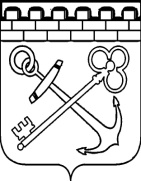 КОМИТЕТ ЦИФРОВОГО РАЗВИТИЯЛЕНИНГРАДСКОЙ ОБЛАСТИПРИКАЗот 26 марта 2021 года 									           №  3Об утверждении в новой редакции формы Свидетельства о подключении транспортного средства к региональной информационно-навигационной системе Ленинградской области и о внесении данных в Реестр транспортных средств региональной информационно-навигационной системы Ленинградской области и о внесении изменения в приказ Комитета по телекоммуникациям и информатизации Ленинградской области от 13 апреля 2015 года № 6 «Об утверждении формы Свидетельства о подключении транспортного средства к региональной информационно-навигационной системе Ленинградской области и о внесении данных в Реестр транспортных средств региональной информационно-навигационной системы
 Ленинградской области» 	В целях приведения в соответствие нормативных правовых актов Комитета цифрового развития Ленинградской области с Постановлением Правительства Ленинградской области от 5 августа 2020 г. № 364 «Об утверждении Положения о Комитете цифрового развития Ленинградской области и о признании утратившими силу полностью или частично отдельных постановлений Правительства Ленинградской области» п р и к а з ы в а ю: Утвердить в новой редакции форму Свидетельства о подключении транспортного средства к региональной информационно-навигационной системе Ленинградской области и о внесении данных в Реестр транспортных средств региональной информационно-навигационной системы Ленинградской области согласно приложению к настоящему приказу.Внести изменение в приказ Комитета по телекоммуникациям и информатизации Ленинградской области от 13 апреля 2015 года № 6 
«Об утверждении формы Свидетельства о подключении транспортного средства к региональной информационно-навигационной системе Ленинградской области и о внесении данных в Реестр транспортных средств региональной информационно-навигационной системы Ленинградской области»: признать приложение к приказу (Свидетельство о подключении транспортного средства к региональной информационно-навигационной системе Ленинградской области и о внесении данных в Реестр транспортных средств региональной информационно-навигационной системы Ленинградской области) утратившим силу.Контроль за исполнением настоящего приказа оставляю за собой.Председатель Комитета цифрового развитияЛенинградской области                                                                                  Д.В. ЗолковПРИЛОЖЕНИЕк приказу Комитетацифрового развитияЛенинградской областиот 26 марта 2021 года №  3ФОРМАСВИДЕТЕЛЬСТВОо подключении к региональной информационно-навигационной системеЛенинградской области и о внесении данных в Реестр транспортных средстврегиональной информационно-навигационной системы Ленинградской областивыдано __________________________________________________________________      (полное наименование юридического (физического) лица, индивидуального                                               предпринимателя, ИНН)О том, что______________________________________________________________(вид подключенного средства (транспортное средство, самоходная машина))категория _____________________________________________________________          (по Приложению N 1 к техническому регламенту Таможенного союза          "О безопасности колесных транспортных средств" (ТР ТС 018/2011))марка, модель ____________________________________________________________                     (в соответствии со свидетельством о регистрации)год выпуска _____________________________________________________________                     (в соответствии со свидетельством о регистрации)идентификационный номер ________________________________________________(VIN, номер машины (рамы) в соответствиисо свидетельством о регистрации)государственный регистрационный знак ____________________________________(в соответствии со свидетельством о регистрации)подключено к Региональной информационно-навигационной системе Ленинградской области.Номер     записи    в    Реестре    транспортных    средств    региональнойинформационно-навигационной системы Ленинградской области_______________________________________________________________________(реестровый номер, присвоенный оператором региональнойинформационно-навигационной системы Ленинградской области)Выдано владельцам _______________________________________________ оператором региональной(транспортного средства, самоходной машины)информационно-навигационной системы Ленинградской области.Дата выдачи "__" _______ 20__ г.Должность ________________________________ Фамилия И.О.